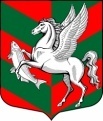 Администрация муниципального образованияСуховское сельское поселениеКировского муниципального района Ленинградской областиП О С Т А Н О В Л Е Н И Е                                      от 26 мая  2022г. № 101О внесении изменений в постановление  администрации муниципального образования Суховское сельское поселение Кировского муниципального района Ленинградской области от 22.04.2021 года № 53  «Об утверждении Порядка предоставления субсидии из бюджета муниципального образования Суховское сельское поселения Кировского муниципального района Ленинградской области на компенсацию выпадающих доходов в связи с установлением тарифа для населения ниже установленного для предприятия».        В соответствии с постановлением Правительства Российской Федерации от 5 апреля 2022 г. № 590 «О внесении изменений в общие требования к нормативным правовым актам, муниципальным правовым актам, регулирующим предоставление субсидий, в том числе грантов в форме субсидий, юридическим лицам, индивидуальным предпринимателям, а также физическим лицам – производителям товаров, работ, услуг и об особенностях предоставления указанных субсидий и субсидий из федерального бюджета субъектов Российской Федерации в 2022 году» постановляю:1. Внести в постановление администрации МО Суховское сельское поселение от 22.04.2021 г. № 53 «Об утверждении Порядка предоставления субсидии из бюджета муниципального образования Суховского сельское поселения Кировского муниципального района Ленинградской области на компенсацию выпадающих доходов в связи с установлением тарифа для населения ниже установленного для предприятия» следующие изменения:            В приложении к постановлению «Порядок предоставления субсидии из бюджета муниципального образования Суховское сельское поселениеКировского муниципального района Ленинградской области на компенсацию выпадающих доходов в  связи с установлением тарифа для населения ниже установленного для  предприятия».пункт 2.2. дополнить пунктом 2.2.6 следующего содержания:    «2.2.6. Участник отбора не должен находиться в перечне организаций и физических лиц, в отношении которых имеются сведения об их причастности к экстремистской деятельности или терроризму, либо в перечне организаций и физических лиц, в отношении которых имеются сведения об их причастности к распространению оружия массового уничтожения ( в случае, если такие требования предусмотрены правовым актом) ».пункт 3 дополнить пунктом 3.17 следующего содержания:   «Осуществление контроля (мониторинга) за соблюдением условий и порядка предоставления субсидий и ответственности за их нарушение включают: требование о проверке главным распорядителем как получателем бюджетных средств соблюдения получателем субсидии порядка и условий предоставления субсидий, в том числе в части достижения результатов предоставления субсидии, а также о проверке органами государственного финансового контроля в соответствии со статьями 268.1 и 269.2 БК РФ.»       1.3 Разместить на сайте МО Суховское сельское поселение в информационно-телекоммуникационной сети «Интернет».       1.4 Постановление вступает в силу со дня его официального опубликования ( обнародования). Глава администрации		                                          Бармина О.В.